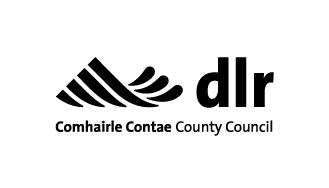 Human Resources DepartmentAn Rannóg Acmhainní Daonna                        Recruitment Section	Direct Tel: 01 2054854Fax: 01 2300299hr@dlrcoco.ie1st February 2024Re: Lifeguard Application Summer Season 2024 (Competition ID: 010770)Dear Sir/Madam,Applications for this competition must be typed and will only be accepted by email to careers@dlrcoco.ie in the following format: pdf.  An automated reply will be delivered to the applicant by return.  Closing date for receipt of applications is 12 noon on Thursday 22nd February 2024.Please also attach the following with your application: Evidence of your Lifeguard Qualification.  A copy of your current in-date certificate should be attached. Awards should not be more than 2 years old and must be in date for the duration of the bathing season.If your qualification is out of date and you are planning to renew your award, please state details on your application form.Evidence of age.  Kindly submit a copy of your birth cert or passport or driving licence etc.(This does not apply to applicants who have previously been employed as Lifeguards with DLRCC).All successful applicants will be subject to Garda Vetting.  From 29th April 2016 all successful applicants will be vetted by the National Vetting Bureau.  A Garda Vetting invitation will be forwarded by e-mail to successful applicants only in line with the new e-vetting procedure.  If you have any queries, please do not hesitate to contact me.Kind regardsShannon FitzpatrickAssistant Staff OfficerHuman Resources- RecruitmentDun Laoghaire Rathdown CoCoDún Laoghaire-Rathdown County Council Application for the post of:Notes:Please return this application form before the closing date of Thursday 22nd February 2024 at 12 noonApplications for this competition must be typed and will only be accepted by email to careers@dlrcoco.ie in the following format: pdf.  An automated reply will be delivered to the applicant by return.Dún Laoghaire-Rathdown County Council will not reimburse any travel expenses necessary to attend the interview.  Before you return the form, please ensure that you have completed all sections and that you have signed the declaration at the end of the form.Please note that you will be asked to provide evidence of relevant awards.  The onus is on the candidates to establish eligibility in this application form.Canvassing by or on behalf of the applicant will automatically disqualify.Please note that applicants may be shortlisted on the basis of the information supplied on this application form.When completing this application form, please continue on additional pages if necessary, setting out the information in the same manner as indicated.Queries may be made to the Human Resources Section, Dún Laoghaire-Rathdown County Council, County Hall, Marine Road, Dún Laoghaire, Co. Dublin or by telephone on 01-2054854 or email hr@dlrcoco.ie.EMPLOYEE PROFILESurname:		____________________________________________Forename:		____________________________________________Middle Initial:		____________________________________________Known as:		____________________________________________Title (Mr., Mrs., etc)	____________________________________________Phone No:		____________________________________________Mobile No:		____________________________________________	Date of Birth: 		_____________________________________________E-mail address:	___________________________________________________Driving Licence:	___________________________________________________PPS No:		___________________________________________________PRSI Class:		Class A1 _____________________________________Person to contact in case of emergency:Name:		______________________________________		Address:	______________________________________				______________________________________				______________________________________Relationship:	______________________________________		Phone No:	______________________________________GENERAL EDUCATION:SWIMMING/LIFESAVING AWARDSNo candidate will be offered a Beach Lifeguard post until a current Beach Lifeguard Certificate has been received by the Council (Irish Water Safety / Royal Life Saving Society or equivalent accepted).PLEASE GIVE DETAILS OF YOUR SWIMMING/LIFE-SAVING QUALIFICATION(S) TO DATE:PLEASE GIVE DETAILS OF ANY EMPLOYMENT EXPERIENCE This section must be completed in full starting with your current/latest employer (use extra pages if necessary)REFEREES – SWIM RELATED REFEREES IF POSSIBLE – OTHERWISE EMPLOYER OR CHARACTER REFEREESGive names and addresses of two responsible persons, to whom you are well known but not related (if you are or have been in employment, referees should be existing or former employers)Have you any objections to Dún Laoghaire- Rathdown County Council contacting your present and/or previous employers?  												       YES/NOAre you in receipt of a superannuation allowance in respect of previous employment in the Public Service?    YES/NOIf yes, please give details of pension and date granted: __________________________________________________Have you ever accepted voluntary redundancy/ early retirement from a local authority or any other Public Service organisation by which you were employed?   YES/NOIf yes, please give details: __________________________________________________________________________Do you hold a current, full driving licence   YES/NOIf yes, please specify classes:  _______________________________________________________________________It is a requirement of Dún Laoghaire – Rathdown County Council that you take up duty for the duration of the Season following an offer of employment. Do you require any special facilities/arrangements for the interview? 	YES/NO   If yes please outline the type of support you require below:  ____________________________________________________________________________________________________________________________________________________________________________________________________________________________________________________________________________________________________________________________________________________________Before signing this form, please ensure that you have replied fully to all questions asked.  You should also satisfy yourself that you are eligible under the regulations.  The Council cannot undertake to investigate the eligibility of Candidates in advance of the interview/examination, and hence persons who are ineligible but nevertheless enter may thus put themselves to unnecessary expense.


I HEREBY DECLARE all the foregoing particulars to be true and give my permission for any enquiries to be made to establish such matters as age, qualifications, experience, character and for the release by other people, agencies, police authorities or organizations of such information as may be necessary to Dún Laoghaire- Rathdown County Council for that purpose. This may include enquiries from past/ present employers.  THE SUBMISSION OF THIS APPLICATION IS TAKEN AS CONSENT TO THE FOREGOING.AN AUTOMATED REPLY WILL BE DELIVERED TO THE APPLICANT BY RETURN.
Signature: _________________________________			Date: ________________
You will be contacted in due course regarding the next stage of the competition. Yours sincerely,	Human Resources Department.FOR OFFICE USE ONLYFOR OFFICE USE ONLYApplicant Number:Shortlisted  Y/NCompetition ID number:010770                                                             LIFEGUARD SUMMER SEASON 2024 - TEMPORARYSECTION A – PERSONAL DETAILSSurname:Forename(s):Address:Home Telephone:Address:Work Telephone:Address:Mobile Tel Number:Eircode:Email address:SECTION B – EDUCATION, QUALIFICATIONS and TRAININGDatesDatesName of Secondary School (s)Examinations TakenSubjectResultsFromToName of Secondary School (s)Examinations TakenSubjectResultsPlease indicate any of the following in-date awards you currently hold:Hold National Beach Lifeguard Award from I.W.S.        □    Date Obtained: _____________________OrHold Royal Lifesaving Society Beachguard Award          □    Date Obtained: _____________________OrHold Comparable Award from other Association            □    Date Obtained: _____________________PLEASE SUBMIT EVIDENCE OF ANY IN-DATE AWARDS INDICATED ABOVEIf you intend to renew your award please give details: ___________________________________________________________________________________________________________________________________________________________________The award cannot be more that 2 years old and must be in date for the duration of the bathing seasonYear of AwardAwarding AgencyExaminationResultSECTION C – EMPLOYMENT RECORDEmployer:Dates:Dates:Employer:FROMTOAddress:Nature of Business:Position Held:Temporary or Permanent:Description of Main Duties and Responsibilities:Description of Main Duties and Responsibilities:Description of Main Duties and Responsibilities:Description of Main Duties and Responsibilities:Reason for Leaving:Reason for Leaving:Reason for Leaving:Reason for Leaving:Employer:Dates:Dates:Employer:FROM TOAddress:Nature of Business:Position Held:Temporary or Permanent:Description of Main Duties and Responsibilities:Description of Main Duties and Responsibilities:Description of Main Duties and Responsibilities:Description of Main Duties and Responsibilities:Reason for Leaving:Reason for Leaving:Reason for Leaving:Reason for Leaving:SECTION D – ADDITIONAL INFORMATIONName:Position Held:Address:Contact Tel No.:Email:Details of Employer:Name:Position Held:Address:Contact Tel No.:Email:Details of Employer:Please use this space to outline any other information not already included which you feel may support your application e.g., leisure interest, hobbies, membership of clubs, travel, etc. 